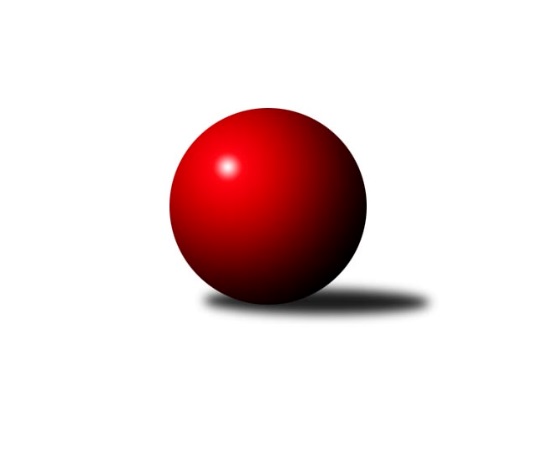 Č.22Ročník 2017/2018	14.4.2018Nejlepšího výkonu v tomto kole: 3344 dosáhlo družstvo: TJ Kovohutě Příbram 3.KLM A 2017/2018Výsledky 22. kolaSouhrnný přehled výsledků:TJ Elektrárny Kadaň	- TJ VTŽ Chomutov	8:0	3305:3076	18.5:5.5	14.4.TJ Blatná	- TJ Lomnice	0.5:7.5	3142:3331	8.0:16.0	14.4.TJ Teplice Letná	- TJ Dobřany B	0:8	2984:3173	4.5:19.5	14.4.Kuželky Aš	- SKK Podbořany 	6:2	3285:3118	15.0:9.0	14.4.KK Konstruktiva Praha 	- TJ Kovohutě Příbram 	2:6	3196:3344	9.0:15.0	14.4.SK Škoda VS Plzeň 	- TJ Lokomotiva Ústí n. L.	7:1	3299:3101	18.0:6.0	14.4.Tabulka družstev:	1.	TJ Lomnice	22	15	0	7	108.5 : 67.5 	284.5 : 243.5 	 3216	30	2.	TJ Kovohutě Příbram	22	14	0	8	107.5 : 68.5 	292.5 : 235.5 	 3231	28	3.	Kuželky Aš	22	13	2	7	102.0 : 74.0 	289.5 : 238.5 	 3213	28	4.	TJ Dobřany B	22	14	0	8	101.5 : 74.5 	286.0 : 242.0 	 3205	28	5.	TJ Elektrárny Kadaň	22	10	3	9	94.0 : 82.0 	265.5 : 262.5 	 3236	23	6.	TJ Teplice Letná	22	11	1	10	84.5 : 91.5 	250.0 : 278.0 	 3163	23	7.	TJ Blatná	22	10	2	10	85.0 : 91.0 	255.0 : 273.0 	 3170	22	8.	TJ Lokomotiva Ústí n. L.	22	9	0	13	74.5 : 101.5 	235.0 : 293.0 	 3161	18	9.	SKK Podbořany	22	8	1	13	79.0 : 97.0 	252.5 : 275.5 	 3124	17	10.	SK Škoda VS Plzeň	22	8	1	13	77.5 : 98.5 	260.5 : 267.5 	 3151	17	11.	TJ VTŽ Chomutov	22	8	1	13	77.0 : 99.0 	259.5 : 268.5 	 3173	17	12.	KK Konstruktiva Praha	22	5	3	14	65.0 : 111.0 	237.5 : 290.5 	 3138	13Podrobné výsledky kola:	 TJ Elektrárny Kadaň	3305	8:0	3076	TJ VTŽ Chomutov	Daniel Lukáš	148 	 131 	 123 	146	548 	 3:1 	 491 	 126	134 	 114	117	Stanislav Rada	Marcel Lukáš	151 	 132 	 133 	150	566 	 4:0 	 507 	 123	126 	 113	145	Zbyněk Vytiska	Michal Hrdina	144 	 133 	 130 	129	536 	 3:1 	 492 	 137	104 	 135	116	Pavel Vaníček	Jan Hák	130 	 131 	 135 	136	532 	 2.5:1.5 	 523 	 126	131 	 145	121	Přemysl Vytiska	Karel Bučko	151 	 139 	 148 	131	569 	 3:1 	 543 	 141	133 	 134	135	Luboš Havel	Jaroslav Lefner	144 	 146 	 125 	139	554 	 3:1 	 520 	 140	109 	 140	131	Robert st. Suchomel st.rozhodčí: Nejlepší výkon utkání: 569 - Karel Bučko	 TJ Blatná	3142	0.5:7.5	3331	TJ Lomnice	Vít Kobliha	116 	 108 	 122 	129	475 	 0:4 	 540 	 127	124 	 144	145	Štěpán Diosegi	Jiří Vaňata	161 	 126 	 135 	140	562 	 2:2 	 578 	 150	148 	 141	139	Josef Veverka	Jan Kobliha	118 	 144 	 134 	131	527 	 1:3 	 557 	 142	131 	 146	138	Miroslav Bubla	Jiří Vokurka	141 	 139 	 134 	130	544 	 2:2 	 544 	 136	154 	 140	114	Josef Krotký	Evžen Cígl	137 	 113 	 145 	144	539 	 2:2 	 564 	 164	125 	 143	132	Hubert Guba	Stanislav Kníže	131 	 110 	 139 	115	495 	 1:3 	 548 	 151	143 	 125	129	Bohumil Maněnarozhodčí: Nejlepší výkon utkání: 578 - Josef Veverka	 TJ Teplice Letná	2984	0:8	3173	TJ Dobřany B	David Bouša	120 	 122 	 124 	130	496 	 0:4 	 550 	 130	135 	 149	136	Dominik Novotný	Karel Bouša	125 	 109 	 119 	143	496 	 1:3 	 496 	 139	135 	 121	101	Jan Koubský	Jan Filip	129 	 122 	 122 	120	493 	 0.5:3.5 	 529 	 136	122 	 141	130	Michal Šneberger	Jindřich Formánek	121 	 122 	 133 	116	492 	 1:3 	 540 	 126	137 	 129	148	Roman Lipchavský	Lukáš Hanzlík	169 	 114 	 109 	117	509 	 1:3 	 515 	 135	136 	 118	126	Milan Vrabec	Alexandr Trpišovský *1	118 	 123 	 151 	106	498 	 1:3 	 543 	 140	140 	 121	142	Martin Provazníkrozhodčí: střídání: *1 od 31. hodu Jan HybšNejlepší výkon utkání: 550 - Dominik Novotný	 Kuželky Aš	3285	6:2	3118	SKK Podbořany 	Jaroslav Bulant	125 	 135 	 129 	146	535 	 4:0 	 511 	 122	133 	 118	138	Pavel Stupka	Martin Hurta	130 	 120 	 144 	130	524 	 0:4 	 560 	 139	135 	 150	136	Jaroslav Wágner	Václav Pilař	142 	 121 	 133 	124	520 	 2:2 	 523 	 143	138 	 120	122	Vladimír Šána	Ota Maršát st.	130 	 136 	 130 	152	548 	 3:1 	 496 	 117	111 	 145	123	Petr Richtarech	Martin Vrbata	167 	 155 	 147 	167	636 	 4:0 	 518 	 134	132 	 131	121	Václav Šváb	Jaroslav ml. Bulant	115 	 149 	 132 	126	522 	 2:2 	 510 	 116	142 	 133	119	Vladislav Krusmanrozhodčí: Nejlepší výkon utkání: 636 - Martin Vrbata	 KK Konstruktiva Praha 	3196	2:6	3344	TJ Kovohutě Příbram 	Tibor Machala	157 	 133 	 114 	143	547 	 1:3 	 570 	 173	136 	 133	128	David Hošek	Pavel Kohlíček	129 	 138 	 137 	139	543 	 3:1 	 534 	 124	143 	 130	137	Tomáš Číž	Pavel Plachý	140 	 125 	 134 	127	526 	 2:2 	 539 	 153	123 	 137	126	Josef Hůda	Jaroslav Pleticha st.	139 	 139 	 142 	145	565 	 1:3 	 605 	 171	138 	 149	147	Oldřich Hendl 	Jaroslav Borkovec	132 	 113 	 117 	126	488 	 0:4 	 580 	 144	138 	 148	150	Jaroslav Roj	Jakub Wrzecionko	136 	 127 	 127 	137	527 	 2:2 	 516 	 103	149 	 122	142	Martin Čistýrozhodčí: Nejlepší výkon utkání: 605 - Oldřich Hendl 	 SK Škoda VS Plzeň 	3299	7:1	3101	TJ Lokomotiva Ústí n. L.	Pavel Říhánek	119 	 141 	 129 	131	520 	 2:2 	 504 	 141	107 	 122	134	Milan Grejtovský	Martin Vít	144 	 149 	 160 	135	588 	 4:0 	 534 	 135	148 	 120	131	Radek Jalovecký	Milan Findejs	138 	 147 	 135 	127	547 	 3.5:0.5 	 484 	 111	124 	 122	127	Jiří Šípek	Jakub Solfronk	134 	 136 	 136 	116	522 	 3:1 	 497 	 109	133 	 119	136	Miroslav Wedlich	Petr Svoboda	136 	 138 	 137 	145	556 	 1.5:2.5 	 565 	 136	126 	 154	149	Eugen Škurla	Milan Vicher	144 	 146 	 141 	135	566 	 4:0 	 517 	 138	128 	 120	131	Tomáš Vránarozhodčí: Nejlepší výkon utkání: 588 - Martin VítPořadí jednotlivců:	jméno hráče	družstvo	celkem	plné	dorážka	chyby	poměr kuž.	Maximum	1.	Jaroslav Roj 	TJ Kovohutě Příbram 	571.10	375.0	196.0	1.4	9/11	(620)	2.	Martin Vrbata 	Kuželky Aš	564.01	370.7	193.3	1.9	11/11	(636)	3.	Jaroslav ml. Bulant 	Kuželky Aš	558.66	376.7	181.9	4.2	9/11	(598)	4.	David Hošek 	TJ Kovohutě Příbram 	553.96	366.0	188.0	2.4	10/11	(592)	5.	Luboš Havel 	TJ VTŽ Chomutov	553.24	363.7	189.5	2.2	11/11	(596)	6.	Vladimír Šána 	SKK Podbořany 	550.84	364.3	186.5	3.6	11/11	(624)	7.	Bohumil Maněna 	TJ Lomnice	549.89	368.1	181.8	5.0	10/11	(580)	8.	Evžen Cígl 	TJ Blatná	549.56	360.3	189.3	3.5	11/11	(607)	9.	Michal Šneberger 	TJ Dobřany B	548.01	367.9	180.1	4.7	11/11	(624)	10.	Tomáš Vrána 	TJ Lokomotiva Ústí n. L.	547.78	362.3	185.5	3.2	11/11	(621)	11.	Jan Hák 	TJ Elektrárny Kadaň	547.68	364.7	183.0	5.4	10/11	(597)	12.	Jan Koubský 	TJ Dobřany B	547.05	366.5	180.6	5.4	11/11	(603)	13.	Oldřich Hendl  	TJ Kovohutě Příbram 	546.82	356.4	190.5	4.2	11/11	(605)	14.	Jaroslav Lefner 	TJ Elektrárny Kadaň	544.98	360.2	184.8	5.3	9/11	(580)	15.	Karel Bučko 	TJ Elektrárny Kadaň	543.76	361.2	182.6	2.7	11/11	(574)	16.	Štěpán Diosegi 	TJ Lomnice	543.37	361.0	182.3	4.0	10/11	(606)	17.	Marcel Lukáš 	TJ Elektrárny Kadaň	543.01	364.6	178.4	4.5	9/11	(602)	18.	Petr Svoboda 	SK Škoda VS Plzeň 	542.17	365.1	177.0	5.2	8/11	(586)	19.	Josef Veverka 	TJ Lomnice	541.85	369.5	172.4	5.8	10/11	(582)	20.	Miroslav Bubla 	TJ Lomnice	541.81	362.1	179.7	3.1	11/11	(578)	21.	Stanislav ml. Šmíd  ml.	TJ VTŽ Chomutov	541.71	359.0	182.7	3.6	10/11	(616)	22.	Michal Hrdina 	TJ Elektrárny Kadaň	540.25	369.1	171.1	4.6	9/11	(577)	23.	Jiří Vokurka 	TJ Blatná	539.83	368.8	171.0	5.2	11/11	(584)	24.	Milan Vrabec 	TJ Dobřany B	539.06	357.5	181.6	6.1	9/11	(581)	25.	Jakub Wrzecionko 	KK Konstruktiva Praha 	537.19	360.6	176.6	5.2	8/11	(582)	26.	Přemysl Vytiska 	TJ VTŽ Chomutov	536.97	361.9	175.1	6.9	11/11	(584)	27.	Milan Findejs 	SK Škoda VS Plzeň 	536.88	366.9	170.0	4.8	9/11	(578)	28.	Alexandr Trpišovský 	TJ Teplice Letná	536.81	358.9	177.9	3.0	10/11	(591)	29.	Martin Hurta 	Kuželky Aš	536.16	357.2	179.0	4.7	11/11	(575)	30.	Josef Hůda 	TJ Kovohutě Příbram 	535.93	367.7	168.2	5.7	10/11	(592)	31.	Lukáš Hanzlík 	TJ Teplice Letná	535.79	364.3	171.5	4.9	11/11	(574)	32.	Daniel Lukáš 	TJ Elektrárny Kadaň	535.01	360.5	174.5	6.2	8/11	(568)	33.	Jaroslav Bulant 	Kuželky Aš	533.85	360.7	173.2	4.3	8/11	(593)	34.	Luboš Řezáč 	TJ Kovohutě Příbram 	533.54	358.7	174.8	4.8	8/11	(561)	35.	Milan Vicher 	SK Škoda VS Plzeň 	533.49	356.1	177.4	5.6	10/11	(579)	36.	Jan Kobliha 	TJ Blatná	533.09	357.9	175.2	5.2	9/11	(565)	37.	Jan Filip 	TJ Teplice Letná	532.94	360.8	172.1	5.1	11/11	(567)	38.	Jiří Vaňata 	TJ Blatná	532.83	363.5	169.4	5.9	10/11	(577)	39.	Jaroslav Wágner 	SKK Podbořany 	532.79	357.6	175.2	6.1	9/11	(562)	40.	Radek Jalovecký 	TJ Lokomotiva Ústí n. L.	532.73	364.0	168.7	4.9	11/11	(649)	41.	Roman Pivoňka 	TJ Dobřany B	532.36	359.8	172.6	5.4	10/11	(588)	42.	Martin Zahálka  st.	TJ Lokomotiva Ústí n. L.	531.67	362.9	168.7	6.4	8/11	(621)	43.	Milan Grejtovský 	TJ Lokomotiva Ústí n. L.	531.25	355.9	175.4	4.4	11/11	(607)	44.	Pavel Stupka 	SKK Podbořany 	529.80	359.3	170.5	8.5	11/11	(590)	45.	Ota Maršát  st.	Kuželky Aš	529.39	364.1	165.3	5.9	10/11	(584)	46.	Dominik Novotný 	TJ Dobřany B	528.23	361.0	167.2	6.9	10/11	(603)	47.	Petr Richtarech 	SKK Podbořany 	527.83	358.6	169.2	6.3	9/11	(584)	48.	Jan Hybš 	TJ Teplice Letná	527.14	357.9	169.2	5.7	10/11	(596)	49.	Tomáš Číž 	TJ Kovohutě Příbram 	526.62	359.6	167.0	6.3	10/11	(575)	50.	Pavel Plachý 	KK Konstruktiva Praha 	526.62	357.0	169.6	6.1	11/11	(583)	51.	Jiří Guba 	TJ Lomnice	525.89	361.2	164.7	6.2	10/11	(548)	52.	Stanislav Rada 	TJ VTŽ Chomutov	522.92	364.6	158.3	7.8	10/11	(574)	53.	Stanislav Kníže 	TJ Blatná	522.25	358.4	163.8	5.5	9/11	(573)	54.	Tibor Machala 	KK Konstruktiva Praha 	521.72	347.9	173.8	7.3	10/11	(594)	55.	Ondřej Šmíd 	TJ VTŽ Chomutov	519.34	356.5	162.8	8.4	8/11	(559)	56.	Miroslav Wedlich 	TJ Lokomotiva Ústí n. L.	518.60	349.0	169.6	5.6	11/11	(593)	57.	Jakub Solfronk 	SK Škoda VS Plzeň 	518.30	359.9	158.4	6.9	11/11	(574)	58.	Hubert Guba 	TJ Lomnice	516.19	351.2	165.0	5.7	9/11	(564)	59.	Tomáš Viczmandi 	Kuželky Aš	515.11	358.7	156.4	8.7	10/11	(563)	60.	Jaroslav Borkovec 	KK Konstruktiva Praha 	509.87	355.0	154.9	9.2	10/11	(553)	61.	Jaroslav Pleticha  st.	KK Konstruktiva Praha 	504.85	348.1	156.8	8.6	11/11	(565)	62.	Zbyněk Vytiska 	TJ VTŽ Chomutov	504.68	350.3	154.4	6.9	11/11	(544)	63.	Vladislav Krusman 	SKK Podbořany 	503.17	347.5	155.7	9.6	10/11	(559)	64.	Vít Kobliha 	TJ Blatná	497.11	344.1	153.0	9.3	9/11	(522)		Josef st. Fišer 	TJ Dobřany B	570.00	379.0	191.0	4.0	1/11	(570)		Jan Barchánek 	KK Konstruktiva Praha 	553.67	367.7	186.0	3.2	2/11	(568)		Lukáš Pavel 	TJ Blatná	550.67	362.3	188.3	3.7	1/11	(559)		Eugen Škurla 	TJ Lokomotiva Ústí n. L.	548.73	366.9	181.8	7.1	5/11	(589)		Pavel Říhánek 	SK Škoda VS Plzeň 	542.52	364.7	177.8	4.3	7/11	(591)		Pavel Vymazal 	KK Konstruktiva Praha 	542.00	357.8	184.2	4.5	7/11	(584)		Josef Krotký 	TJ Lomnice	541.63	367.0	174.6	4.4	5/11	(594)		Jaroslav ml. Pleticha  ml.	KK Konstruktiva Praha 	539.25	355.2	184.1	4.3	3/11	(553)		Martin Vít 	SK Škoda VS Plzeň 	538.92	362.6	176.3	5.1	3/11	(588)		Petr Kříž 	TJ Kovohutě Příbram 	536.50	344.0	192.5	5.5	2/11	(553)		Petr Tepličanec 	KK Konstruktiva Praha 	536.50	362.5	174.0	2.5	1/11	(559)		Jan Ambra 	TJ Elektrárny Kadaň	535.44	361.3	174.2	5.4	5/11	(579)		Václav Pinc 	TJ Kovohutě Příbram 	535.00	361.0	174.0	4.0	1/11	(535)		Ladislav Filek 	SK Škoda VS Plzeň 	531.86	364.9	167.0	6.3	1/11	(596)		Martin Provazník 	TJ Dobřany B	531.44	355.7	175.7	3.6	7/11	(601)		Karel Koubek 	TJ Blatná	529.50	371.0	158.5	9.8	2/11	(542)		Luděk Gühl 	TJ Teplice Letná	528.25	361.8	166.5	6.3	2/11	(555)		Petr Dvořák 	TJ Elektrárny Kadaň	528.00	365.0	163.0	2.0	2/11	(551)		Milan Hnilica 	TJ Teplice Letná	526.50	361.5	165.0	8.5	2/11	(549)		Milan Bek 	TJ Dobřany B	522.00	366.0	156.0	14.0	1/11	(522)		Tomáš Čecháček 	TJ Teplice Letná	521.33	351.4	169.9	9.5	2/11	(575)		Pavel Kohlíček 	KK Konstruktiva Praha 	521.29	364.5	156.8	8.6	7/11	(555)		David Bouša 	TJ Teplice Letná	519.91	348.7	171.2	6.9	7/11	(564)		Petr Sachunský 	SK Škoda VS Plzeň 	519.64	360.1	159.6	7.7	7/11	(560)		Michal Müller 	SK Škoda VS Plzeň 	519.33	350.8	168.5	6.8	6/11	(580)		Michal Ostatnický 	KK Konstruktiva Praha 	519.00	342.5	176.5	6.5	2/11	(528)		Josef Jiřínský 	TJ Teplice Letná	518.83	352.8	166.0	6.0	6/11	(560)		Dan Lexa 	TJ Blatná	518.53	351.5	167.1	7.9	6/11	(562)		Rudolf Schimmer 	TJ Lomnice	518.50	380.0	138.5	14.5	2/11	(571)		Roman Lipchavský 	TJ Dobřany B	518.31	356.4	161.9	6.6	7/11	(607)		Robert st. Suchomel  st.	TJ VTŽ Chomutov	518.04	353.3	164.8	7.0	5/11	(546)		Zdeněk Chvátal 	TJ Lomnice	515.00	348.0	167.0	7.0	1/11	(515)		Josef Málek 	TJ Lokomotiva Ústí n. L.	513.50	350.5	163.0	5.5	2/11	(531)		Jiří Gramskopf 	SKK Podbořany 	513.00	361.2	151.8	11.1	5/11	(545)		Ladislav st. Filek 	SK Škoda VS Plzeň 	511.67	346.7	165.0	8.0	1/11	(544)		Zdeněk Ausbuher 	SKK Podbořany 	511.33	347.8	163.6	9.3	3/11	(585)		Jan Brhlík  st.	TJ Teplice Letná	507.00	340.5	166.5	9.0	2/11	(514)		Martin Čistý 	TJ Kovohutě Příbram 	506.33	338.0	168.3	5.4	6/11	(543)		Jindřich Formánek 	TJ Teplice Letná	505.50	344.4	161.1	9.6	5/11	(550)		Jaroslav Solín 	Kuželky Aš	505.50	353.0	152.5	9.5	2/11	(515)		Václav Pilař 	Kuželky Aš	504.89	346.9	158.0	7.7	6/11	(547)		Zdeněk Weigl 	SK Škoda VS Plzeň 	498.50	356.0	142.5	11.0	2/11	(532)		Jiří Kartus 	SKK Podbořany 	497.87	346.7	151.2	8.8	5/11	(565)		Václav Šváb 	SKK Podbořany 	497.33	339.8	157.5	9.2	3/11	(519)		Karel Bouša 	TJ Teplice Letná	496.50	337.0	159.5	9.5	2/11	(497)		Lukáš Jaroš 	SK Škoda VS Plzeň 	495.08	339.8	155.3	9.5	4/11	(505)		Miloš Rozhoň 	TJ Blatná	495.00	352.0	143.0	9.0	1/11	(495)		Zbyněk Lébl 	KK Konstruktiva Praha 	494.00	335.0	159.0	10.0	1/11	(494)		Pavel Vaníček 	TJ VTŽ Chomutov	492.00	335.0	157.0	8.0	1/11	(492)		Jiří Šípek 	TJ Lokomotiva Ústí n. L.	490.56	338.3	152.3	8.4	6/11	(579)		Karel Majner 	SK Škoda VS Plzeň 	484.00	354.0	130.0	13.0	1/11	(484)		Václav Šefl 	TJ Kovohutě Příbram 	483.25	347.3	136.0	13.5	2/11	(512)		David Alföldi 	SKK Podbořany 	470.50	339.0	131.5	9.5	2/11	(513)		Pavel Přerost 	TJ Lomnice	468.00	341.0	127.0	14.0	2/11	(471)		Kamil Srkal 	SKK Podbořany 	464.00	333.0	131.0	11.0	2/11	(475)		Karel Uxa 	SK Škoda VS Plzeň 	451.00	339.0	112.0	14.0	1/11	(451)Sportovně technické informace:Starty náhradníků:registrační číslo	jméno a příjmení 	datum startu 	družstvo	číslo startu4270	Radek Jalovecký	14.04.2018	TJ Lokomotiva Ústí n. L.	11x19625	Jan Kobliha	14.04.2018	TJ Blatná	9x10587	Milan Vrabec	14.04.2018	TJ Dobřany B	7x20186	Roman Lipchavský	14.04.2018	TJ Dobřany B	11x16241	Jan Koubský	14.04.2018	TJ Dobřany B	10x20173	Martin Provazník	14.04.2018	TJ Dobřany B	10x22225	Dominik Novotný	14.04.2018	TJ Dobřany B	11x22198	Michal Šneberger	14.04.2018	TJ Dobřany B	11x
Hráči dopsaní na soupisku:registrační číslo	jméno a příjmení 	datum startu 	družstvo	Program dalšího kola:Nejlepší šestka kola - absolutněNejlepší šestka kola - absolutněNejlepší šestka kola - absolutněNejlepší šestka kola - absolutněNejlepší šestka kola - dle průměru kuželenNejlepší šestka kola - dle průměru kuželenNejlepší šestka kola - dle průměru kuželenNejlepší šestka kola - dle průměru kuželenNejlepší šestka kola - dle průměru kuželenPočetJménoNázev týmuVýkonPočetJménoNázev týmuPrůměr (%)Výkon4xMartin VrbataAš63610xMartin VrbataAš119.616362xOldřich Hendl Příbram6052xOldřich Hendl Příbram114.516051xMartin VítŠkoda Plzeň5885xJaroslav RojPříbram109.785805xJaroslav RojPříbram5801xMartin VítŠkoda Plzeň109.775882xJosef VeverkaLomnice5783xJosef VeverkaLomnice108.955783xDavid HošekPříbram5705xDavid HošekPříbram107.89570